3 место«Шоколадка – это тоже взятка»Крючков Виктор Геннадьевич33 года
руководитель рекламной компании
Российская Федерация, г. Новороссийск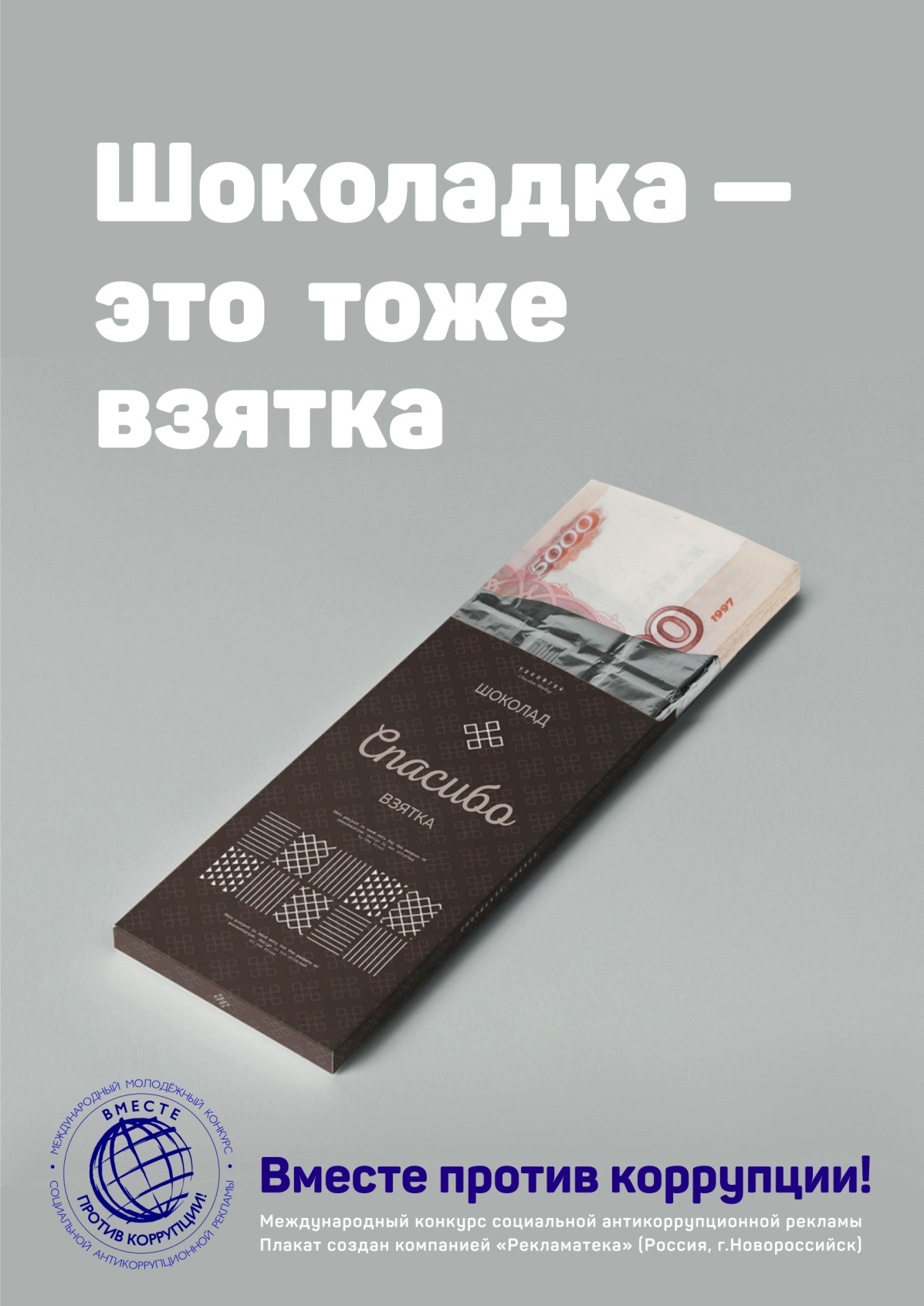 